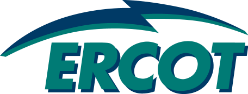 June 2015 ERCOT Monthly Operations ReportReliability and Operations Subcommittee MeetingJuly 9, 2015Table of Contents1	Report Highlights	32	Frequency Control	42.1	Frequency Events	42.2	Responsive Reserve Events	52.3	Load Resource Events	53	Reliability Unit Commitment	54	Wind Generation as a Percent of Load	75	Congestion Analysis	75.1	Notable Constraints for June	75.2	Generic Transmission Constraint Congestion	95.3	Manual Overrides for June	95.4	Congestion Costs for Calendar Year 2015	96	System Events	116.1	ERCOT Peak Load	116.2	Load Shed Events	116.3	Stability Events	116.4	Notable PMU Events	116.5	TRE/DOE Reportable Events	116.6	New/Updated Constraint Management Plans	116.7	New/Modified/Removed SPS	116.8	New Procedures/Forms/Operating Bulletins	117	Emergency Conditions	127.1	OCNs	127.2	Advisories	127.3	Watches	127.4	Emergency Notices	128	Application Performance	128.1	TSAT/VSAT Performance Issues	128.2	Communication Issues	128.3	Market System Issues	129	Net-Forecast Bias Applied to NSRS Procurement for July 2015	13Appendix A: Real-Time Constraints	14Report HighlightsThe unofficial ERCOT peak for June was 61,741 MW.There were five frequency events in June.  PMU data indicates the ERCOT system transitioned well in each case.There were five instances where Responsive Reserves were deployed, all of which were the result of frequency events.There were eight RUC commitments in June. Three in South Central for the purpose of relieving local congestion. Five in the Southern region due to the Valley import and for the purpose of relieving local congestion.The level of reportable SCED congestion decreased in June. This congestion was due primarily to planned outages and area load/gen patterns. There were seven days of activity on the Zorillo - Ajo Generic Transmission Constraint (GTC) in June. There were no significant system events for the month of June.ERCOT Applications performed well throughout the month. There were no ERCOT related application performance issues. Frequency ControlFrequency EventsThe ERCOT Interconnection experienced six frequency events in June, all of which resulted from Resource trips. The average event duration was approximately 0:04:39.When analyzing frequency events, ERCOT evaluates PMU data according to industry standards. Events with an oscillating frequency of less than 1 Hz are considered to be inter-area, while higher frequencies indicate local events. Industry standards specify that damping ratio for inter-area oscillations should be 3.0% or greater. All events listed below indicate the ERCOT system met these standards and transitioned well after each disturbance.Reported frequency events will include both frequency events where frequency was outside the range of 60±0.1 Hz as well as those determined to be Frequency Measurable Events (FME) as defined by BAL-001-TRE-1.  Delta Frequency is defined as the difference between the pre-perturbation and post-perturbation frequency.  The Duration of Event is defined as the time it takes for the frequency to recover to lesser/greater of the frequency at the time of the frequency event (t(0) or “A-point”) for low/high-frequency events, respectively.  Further details on FMEs can be found in the MIS posted BAL-001-TRE-1 PDCWG Unit Performance reports.  A summary of the frequency events is provided below:(Note: frequency events highlighted in blue have been identified as FMEs per BAL-001-TRE-1 and the Performance Disturbance Compliance Working group.)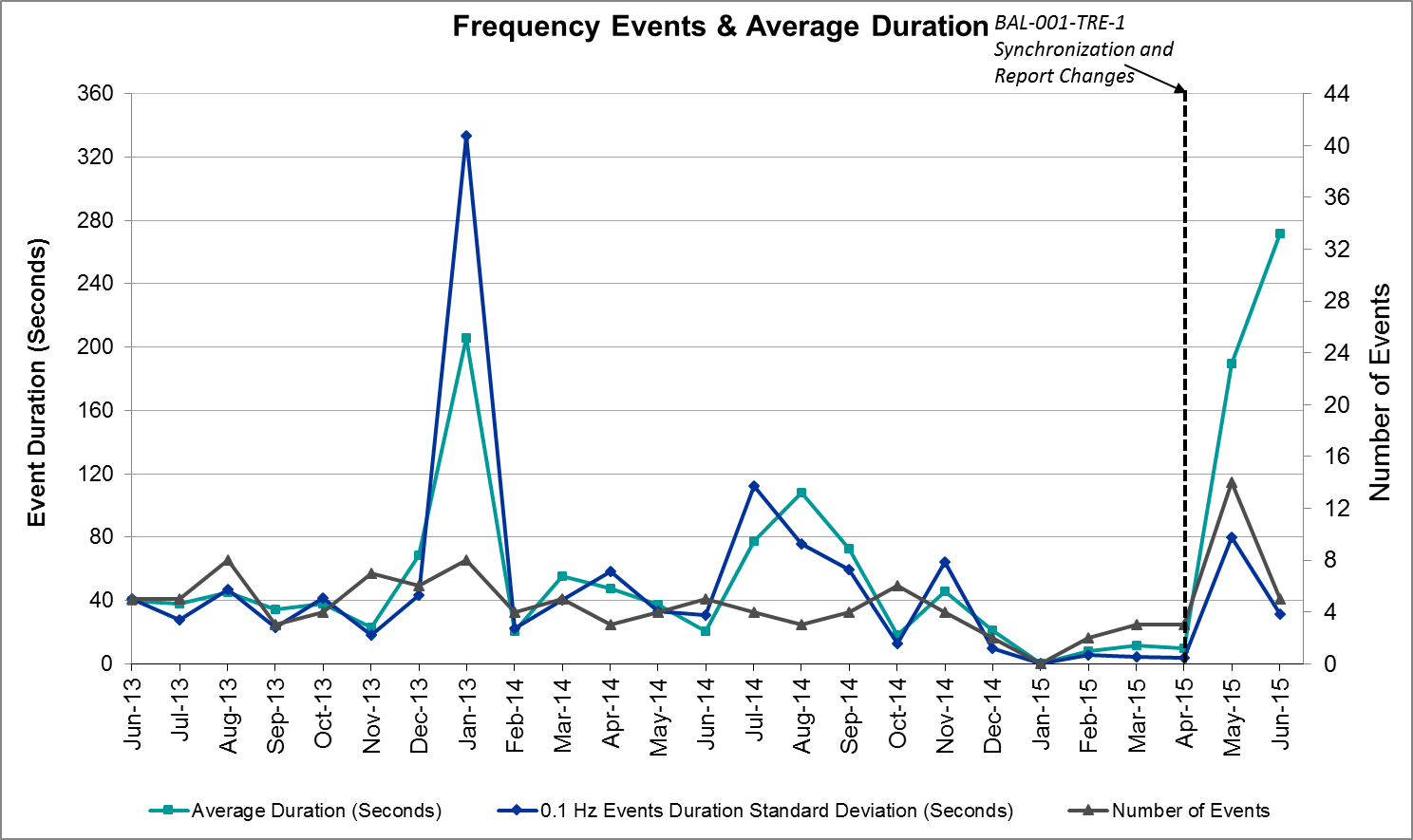 Responsive Reserve EventsThere were five events where Responsive Reserve MWs were released to SCED in June.  The events highlighted in blue were related to frequency events reported in section 2.1 above.Load Resource EventsThere were no load resource deployment events in June.Reliability Unit CommitmentERCOT reports on Reliability Unit Commitments (RUC) on a monthly basis. Commitments are reported grouped by operating day and weather zone. The total number of hours committed is the sum of the hours for all the units in the specified region. Additional information on RUC commitments can be found on the MIS secure site at Grid  Generation  Reliability Unit Commitment.There were no DRUC commitments in June.Wind Generation as a Percent of Load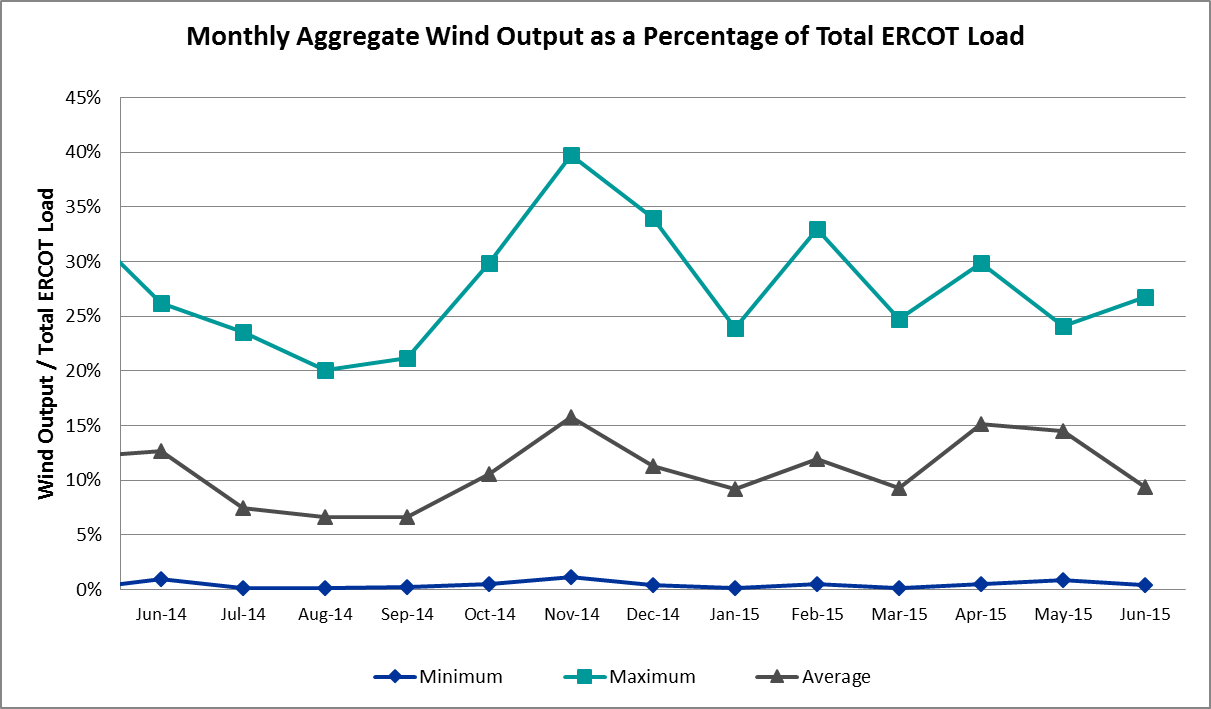 Congestion AnalysisThe number of congestion events experienced by the ERCOT system decreased in June due to planned outages and area load/gen patterns. There were seven days of activity on the Generic Transmission Constraints (GTCs) in June.Notable Constraints for JuneNodal protocol section 3.20 specifies that ERCOT shall identify transmission constraints that are active or binding three or more times within a calendar month. As part of this process, ERCOT reports congestion that meets this criterion to ROS. In addition ERCOT also highlights notable constraints that have an estimated congestion rent exceeding $1,000,000 for a calendar month. These constraints are detailed in the table below. Rows highlighted in blue indicate the congestion was affected by one or more outages. For a list of all constraints activated in SCED for the month of June, please see Appendix A at the end of this report.Generic Transmission Constraint CongestionThere were seven days of activity on the Zorillo - Ajo GTC in June.  There was no activity on the remaining GTCs during the Month of June.Manual Overrides for JuneThere were no manual overrides for the month of June 2015Congestion Costs for Calendar Year 2015The following table represents the top twenty active constraints for the calendar year based on the estimated congestion rent attributed to the congestion. ERCOT updates this list on a monthly basis.System EventsERCOT Peak LoadThe unofficial ERCOT peak load for the month was 61,741 MW and occurred on June 10th during hour ending 17:00.Load Shed EventsNone.	Stability EventsNone.Notable PMU EventsERCOT analyzes PMU data for any significant system disturbances that do not fall into the Frequency Events category reported in section 2.1. The results are summarized in this section once the analysis has been completed.There were no reportable events in June.TRE/DOE Reportable EventsNone.New/Updated Constraint Management PlansThirteen Constraint Management Plans were added in the month of June. Three remedial action plans and 10 mitigation plans.SSALFPP5: Salem To Fayette Power Plant 345Kv Line MP_2015_11: Forest Hill 138/69 kV AutotransformerMP_2015_09: Wink TNMP 138/69 kV Autotransformer OR Wink TNMP - Wink Oncor 138 kV LineMP_2015_08: Hutto - Round Rock/Gabriel 138kV Double Circuit LineMP_2015_07: Permian Basin 138/69 kV Autotransformer #1 OR Autotransformer #2MP_2015_06: Leon-Breckenridge 69 kV Line (Leon-Eastland)MP_2015_04: Henrietta Sw. - Bowie/Montague Sw. 69 kV Line (Bellevue - Montague Sw.)MP_2015_02: Fort Lancaster - Mesa View Switch 138kV lineMP_2014_08: San Miguel to Sigmor 138 kV LineMP_2010_13: Jacksonville 138/69 kV Autotransformer # 1 (XJKS89-T1)DSALFA58: Salem To Fayette Power Plant 345Kv Line And Salem - Fayetteville 138Kv LineDNAVLEG5: Allen Sw - Royse/Monticello Double Circuit 345 kV LineMP_2015_03: Gillespie CountyNew/Modified/Removed SPSNone.New Procedures/Forms/Operating BulletinsNone.Emergency ConditionsOCNsAdvisoriesWatchesNone.Emergency NoticesNone.Application Performance ERCOT system applications performed well in June.  There were no issues to report.TSAT/VSAT Performance IssuesNone.Communication IssuesNone.Market System IssuesNone.Net-Forecast Bias Applied to NSRS Procurement for July 2015Each month, ERCOT calculates a net Forecast Bias pursuant to the ERCOT Ancillary Services Methodology for procurement of Non-Spinning Reserve Service (NSRS).  The table below indicates the amount of net Forecast Bias that was applied to the NSRS procurement for specified blocks of time for the month of June, 2015.Appendix A: Real-Time ConstraintsThe following is a complete list of constraints activated in SCED for the month of June.  Full contingency descriptions can be found in the Standard Contingencies List located on the MIS secure site at Grid  Generation  Reliability Unit Commitment.Date and TimeDelta FrequencyMax/Min FrequencyDuration of EventPMU DataPMU DataCommentsDate and Time(Hz)(Hz)Duration of EventOscillation Mode (Hz)Damping RatioComments6/9/2015 14:06:230.0659.910:05:10PMU Data Not Available.PMU Data Not Available.Unit Trip of 690 MW 6/17/2015 13:14:390.0859.890:04:060.669%Unit Trip of 534 MW6/22/2015 2:10:040.0559.880:04:470.9224%Unit Trip of 471 MW6/22/2015 2:10:040.0559.880:04:470.665%Unit Trip of 471 MW6/25/2015 23:08:490.0959.880:03:54PMU Data Not Available.PMU Data Not Available.Unit Trip of 645 MW6/26/2015 10:43:020.0859.890:04:410.6010%Unit Trip of 639 MWDate and TimeReleased to SCEDDate and TimeRecalledDuration of EventMaximum MWs ReleasedComments6/9/2015 14:07:346/9/2015 14:11:090:03:35231.486/17/2015 13:14:376/17/2015 13:17:390:03:02176.956/22/2015 2:10:116/22/2015 2:12:360:02:25177.956/25/2015 23:09:256/25/2015 23:12:210:02:56140.716/26/2015 10:43:136/26/2015 10:46:290:03:1660.23HRUC CommitmentsHRUC CommitmentsHRUC CommitmentsHRUC CommitmentsHRUC CommitmentsHRUC CommitmentsResource Location# of ResourcesOperating DayTotal # of Hours CommittedTotal MWhsReason for commitmentS. Central16/2/2015165120Local Congestion Southern16/2/20153119Local Congestion Southern26/2/20152549Local CongestionSouthern26/2/20152549Local CongestionS. Central16/3/2015135460Local Congestion Southern16/3/20153120Local Congestion Southern16/3/2015140Local Congestion S. Central16/4/201593780Local Congestion Southern16/4/201582584Local Congestion ContingencyOverload# of Days Constraint ActiveEstimated Congestion RentTransmission ProjectBevo Substation - Asherton 138 kVHamilton Road - Maverick 138 kV4$6,277,75016TPIT0024
May -18Hutto Switch Axfmr 1 (3) 345/138 kVGilleland - Pflugerville 138 kV4$5,338,62716TPIT0062
 Dec-16San Angelo College Hills 138_69T1 138/69 kVSA Power 69T1 138/69 kV5$3,171,839Key Sub - Willow Valley Switch 138 kVGetty Vealmoor - Getty Vealmor Tap 138 kV1$2,484,327San Angelo North 138_69T1 138/69kVSan Angelo College Hills 138_69T1 138/69 kV4$2,330,4063663
May-17Key Sub - Willow Valley Switch 138 kVBig Spring Crmwd Tap - Big Spring Switch 69 kV4$1,428,088Chevron Has - Wickett Whiting Oil 138 kVNorthward - Wink Sub 69 kV1$1,462,680Eagle Mountain SES - Parker Switch and Hicks Switch 345kvCalmont Switch - Western Hills 138 kV1$1,231,288DCKT West Levee Switch - 800/900 Network 138 kVEast Levee Switch - Reagan Street 138 kV (3410_A)3$1,165,2252014-NC28
May-16DCKT Calaveras-Hotwells and Laredo1 138 kVCalaveras - Streich 138 kV6$1,068,29916TPIT0011
Jun-16Poacks - City of College Station 138 kV Switch 138 kVCity of College Station 138 kV Switch - Cssc 138 kV5$535,7044411
Jul-16Saldo - Killeen Switch 345 kVBelton - Belton Southwest 138 kV3$483,750Eagle Mountain SES - Saginaw Switch 138 kVEagle Mountain SES - Morris Dido 138 kV3$427,1064253
 May-18Bluff Creek T2 (3) 345/138 kVBluff Creek T1 (3) 345/138 kV3$351,393Dunlap - Austrop and Lostpine 34 kVAustrop AT2H 345/138 kV4$348,196DCKT Jewett - Singleton 345 kVTwin Oak Switch - Btu_Jack_Creek 345 kV9$330,793BasecaseZorillo - Ajo GTC6$257,269DCKT Marion - Zorn and Clear Springs 345 kVCibolo - Schertz 138 kV4$232,783Fppyd1-Salem and Fayett 345kvAustrop - Sim Gideon 138 kV3$213,028Laquinta - Lobo 138 kVBruni 138_69_1 138/69 kV10$179,697Marion - Zorn 345 kVClear Springs - Marion 345 kV10$155,539Roans Prarie - Rothwood and Singleton - Tomball 345 kVSingleton - Zenith 345 kV (SNGZEN99)6$132,7262013-R63Lobo - San Miguel 345_138 kV Switchyards 345 kVSan Diego - Freer 69kV5$62,647DCKT Marion - Zorn and Clear Springs 345 kVComal - Loop 337 138 kV7$27,797DCKT Ferguson - Granite Mountain and Wirtz - Starcke - Paleface 138 kVWirtz - Flat Rock Lcra 138 kV6$28,7294465
May-19Cottonwood Road Switch - Loftin 69 kVShannon - Post Oak Switch 69 kV7$14,92015TPIT0011ContingencyBinding Element# of 5-min SCED IntervalsEstimated Congestion RentTransmission ProjectDKCT Roans Prarie-Rothwood & Singleton-Tomball 345kVSingleton - Zenith 345 kV (SNGZEN99)2,000 $  17,805,924.33 2013-R63   Topeka Termination - West Levee Switch 345 kVCedar Hill Switch - Mountain Creek 138 kV356 $    8,199,322.66 13TPIT0060DCKT Hill Country - Marion and Elmcreek 345 kVMarion - Skyline 345 kV1,188 $    7,610,819.02 4081San Angelo North 138_69T1 138/69kVSan Angelo College Hills 138_69T1 138/69 kV5,663 $    7,348,255.62 3663DCKT Lost Pines - Austrop & Dunlop 345 kVFayette Plant 1 - Fayette Plant 2 345 kV620 $    6,624,462.39 Bevo Substation - Asherton 138 kVHamilton Road - Maverick 138 kV2,975 $    6,277,749.92 16TPIT0024Orange Grove Switching Station - Lon Hill 138 kVLon Hill - Smith 69 kV1,008 $    6,052,131.26 16TPIT0026DCKT Jewett - Singleton 345 kVTwin Oak Switch - Btu_Jack_Creek 345 kV3,206 $    5,573,653.67 Los Fresnos - Loma Alta Substation 138 kVLa Palma - Villa Cavazos 138 kV513 $    5,485,885.25 Hutto Switch Axfmr 1 (3) 345/138 kVGilleland - Pflugerville 138 kV589 $    5,338,627.43 16TPIT0062Rio Hondo (2H) Axfmr 345/138 kVAderhold - Elsa 138 kV272 $    4,745,657.61 Falcon Seaboard - Midland East 345 kVOdessa to Glenhaven 138 kV70 $    4,268,830.85 4173Bates - Frontera 138 kVFrontera - Goodwin 138 kV78 $    4,074,787.83 Falcon Seaboard to Morgan Creek Ses 345 KVGlenhaven - Crmwd 8 Tap 138 kV249 $    4,063,954.92 4173DCKT West Levee Switch - 800/900 Network 138 kVEast Levee Switch - Reagan Street 138 kV (3410_A)277 $    3,829,432.69 2014-NC28DCKT Calaveras-Hotwells & Laredo1 138 kVCalaveras - Streich 138 kV752 $    3,750,145.76 16TPIT0011San Angelo College Hills 138_69T1 138/69 kVSA Power 69T1 138/69 kV757 $    3,568,527.32 South Mission to Frontera 138/138 KVNorth McAllen to West McAllen70 $    3,335,332.47 Barber Lake Swtich - Morgan Creek Ses 138 kV (14030)Barber Lake Swtich - Morgan Creek Ses 138 kV (14035)80 $    3,040,753.33 15TPIT0087BasecaseNorth to Houston93 $    3,027,252.14 2013-R63   Date and TimeDescription06/12/15  15:55ERCOT issued an OCN due to the development of a new Generic Transmission Constraint (GTC) due to a local voltage stability issue.06/15/15  21:42ERCOT issued an OCN due to Tropical Storm Bill approaching the ERCOT service area.Date and TimeDescription06/22/15  14:33ERCOT issued an Advisory for a geomagnetic disturbance of K7 and K8.BlocksNegative Net Load Forecast Average Error - By Weather Zone for the 5 Largest ZonesNegative Net Load Forecast Average Error - By Weather Zone for the 5 Largest ZonesNegative Net Load Forecast Average Error - By Weather Zone for the 5 Largest ZonesNegative Net Load Forecast Average Error - By Weather Zone for the 5 Largest ZonesNegative Net Load Forecast Average Error - By Weather Zone for the 5 Largest ZonesBlocksCoastEastNorth CentralSouth CentralSouthern1-2000003-6000007-100000011-140000015-180000019-220000023-2400000ContingencyConstrained ElementFrom StationTo Station# of Days Constraint ActiveSLAQLOB8BRUNI_69_1BRUNIBRUNI10SMARZOR5419T419_1CLEASPMARION10DJEWSNG5JK_TOKSW_1TOKSWJK_CK9DMARZOR591T335_1COMALLOP3377SCRDLOF9POS_SHAN_1SHANNONPOSTOKSW7BASE CASEZO_AJO6DCALHOT8N4_X3_1CALAVERSX36DFERPAL838T365_1WIRTZFLATRO6DRNS_TB5SNGZEN99_ASNGZEN6SLOBSAN5FREER_SAN_DI1_1SAN_DIEGFREER5SPOACSS8CSSWCS-CSSC_1CSSWCSCSSC5XSA2C89SAPOWER_69T1SAPOWERSAPOWER5DDUNLOS5AUSTRO_AT2HAUSTROAUSTRO4DMARZOR5293T304_1CIBOLOSCHERT4SBEVASH8HAMILT_MAVERI1_1HAMILTONMAVERICK4SKEYWLV86610__DBSPSWBSCTP4XHUT581666__BGILLCRPFLGV4XSA2N89SACH_69T1SACHSACH4DEMSSAG86265__AEMSESMRSDO3DFPPFAY5197T171_1AUSTROGIDEON3DSALKLN5630__ABLTONBLTSW3DWLV89N83410__AELVSWREGST3XBL2U58BLUF_CRK_T1_HBLUF_CRKBLUF_CRK3DCLEZOR599T203_1ZORNYORKCR2DGARHIC8CKT_1027_1DUNLAPDECKER2DMARPA_838T365_1WIRTZFLATRO2DTRCELK51775__CTYLNEDLPOI2SLOBSAN5LAQUIN_LOBO1_1LAQUINTALOBO2XLY2T58LYTTON_S_AT1HLYTTON_SLYTTON_S2DAUSGAR5CKT_1027_1DUNLAPDECKER1DAUSSND51661__BHUTTORRNES1DDUNLOS5CKT_920_1AUSTRODUNLAP1DEMSHCK56185__ACMTSWWSTHL1DGABBEL81661__BHUTTORRNES1DGIBSNG5260_A_1JEWETSNG1DHCKRNK5EMSES_AX2HEMSESEMSES1DHUTGAB8211T147_1GILLCRMCNEIL_1DLWSRNK51060__FRNKSWMCPHERSN1DMARZOR5498T498_1MCQUEESCHUMA1DMCSCDH83150__ACDCSWOKCLS1DWH_STP5AIRCO4_RINCON1_1RINCONAIRCO41SAJORI25CELANE_KLEBER1_1CELANEBIKLEBERG1SATKDAN8NAL_BRIR_1NALL_LNBRIRCRT1SHICGAR8CKT_962_1GARFIELDSTONEY_R1SHSAPBS86917__BNWARDWINKS1SHWRWEL81163T163_1MCNEIL_HWRDTP1SKEYWLV86135__EGVLTPGYVLM1SKEYWLV86610__ACHATPBUZSW1SL_FLA_8LA_PAL_VCAVAZ1_1LA_PALMAVCAVAZOS1SRDODES8940__CENWSWWXHCH1SSALFPP5FAYETT_6AT2FAYETTFAYETT1SSAMTH35505__ATHSESSAMSW1SSCUSUN8ROTN_WOLFGA1_1WOLFGANGROTN1SSPUASP8JATN_SPUR_1C_1GIRA_TAPDKEC1SSPUASP8ROTN_WOLFGA1_1WOLFGANGROTN1SSPUASP8SPUR_69_1SPURSPUR1STRIDEC8CKT_1027_1DUNLAPDECKER1SVICCO28COLETO_VICTOR2_1COLETOVICTORIA1SW_BASH8BAT_CRST_1BATESVLCRSTLSW1SWILJA28560__BBRGPRBTPTM1XASP89MUNDAY_WEIN1_1MUNDAYSTWEIN1XGEO89CSA_ORN_1ORNGRVSCASA_BLA1XLOB58DILLEY_JARDIN1_1DILLEYSWJARDIN1XMDL586465__BSBYSWMDDTN1XNED358S104A_1RIOHONDOMV_BURNS1XORN89LOYOLA_69_1LOYOLALOYOLA1XSA2N89SAPOWER_69T1SAPOWERSAPOWER1XWL2V583130__BINDSTCMPST1